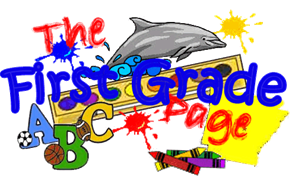 February 7, 2020 It was another super week of learning in room 114! 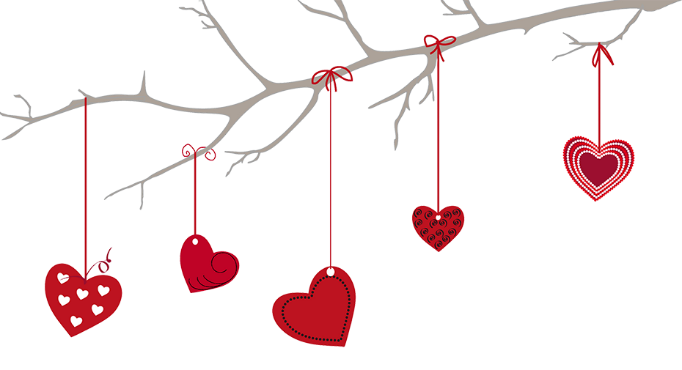 This Week in First Grade…Language Arts- This week we focused on the character and setting in our stories. We also worked on different ways of spelling the long e sound (e, ee, ea).  In grammar we worked with the verbs has and have.Math- We are still enjoying our work in geometry. This week we looked for faces and flat surfaces on 3D shapes. We also looked for 2D shapes within 3D shapes. 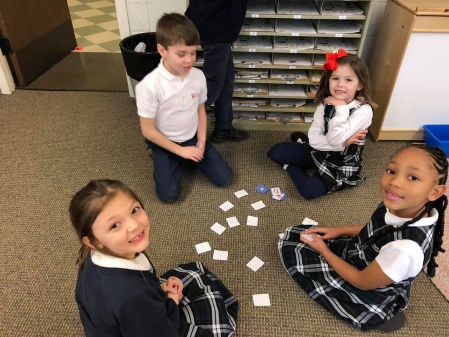 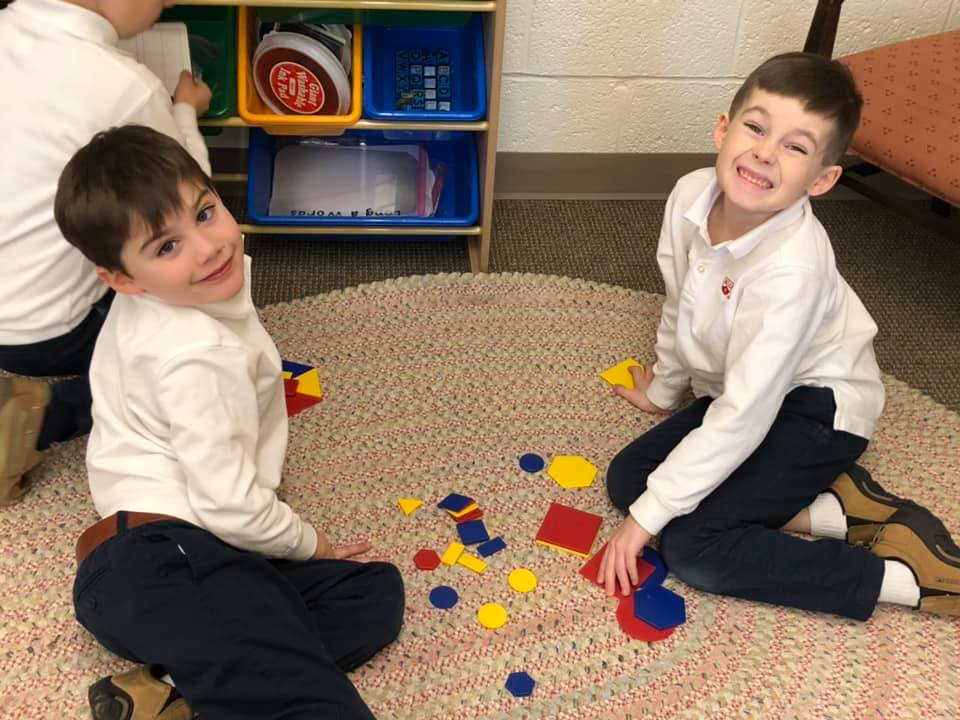 UPCOMING EVENTS:Our Upcoming Week…Tuesday	Our Planned Mass 8:15 p.m.		100th Day of SchoolLooking Ahead…Feb. 17-21	No School – Winter BreakMarch 20-21	Mary Poppins PlaySave the dates!Next Week’s Homework:Monday- Breakfast Drink Tuesday- Nouns and VerbsWednesday-I Love My PetThursday- Practice Spelling Test Friday- No Homework (Enjoy the Weekend!)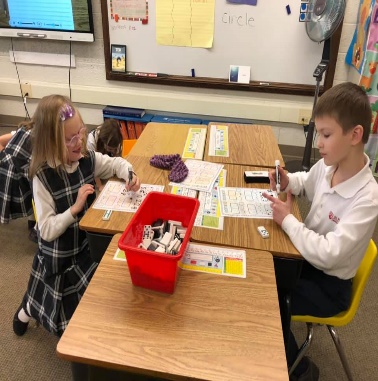 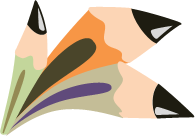 Here’s What We’re                   Doing Next Week!Language Arts: retelling, go/do verbs, long o (o, oe, oa, ow)Math: geometryReligion: we are saints (God’s friends)Writing: opinion writingScience: unit assessment, the human bodySocial Studies: president’s day, American symbols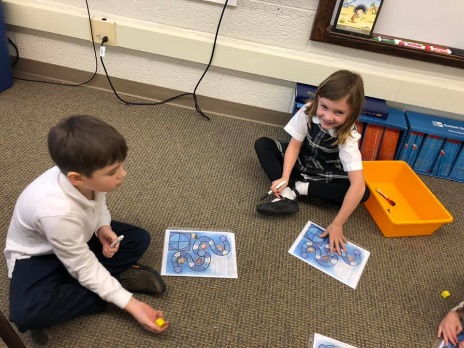 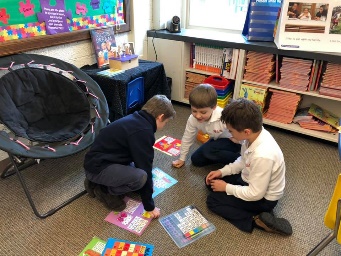 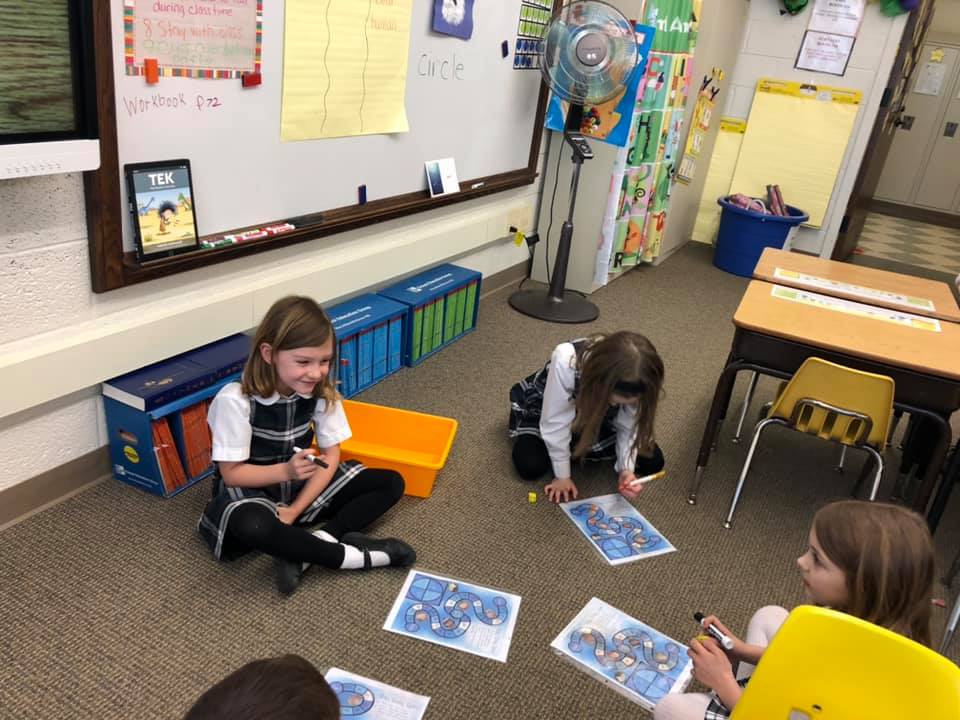 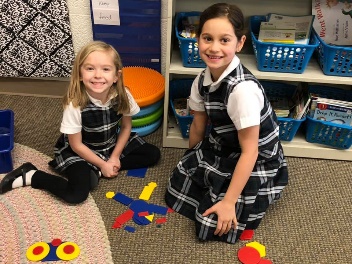 Weekly Specials:Monday-GymTuesday-ArtWednesday-Music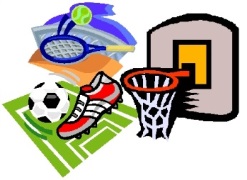 Thursday-Library & TechnologyFriday-Spanish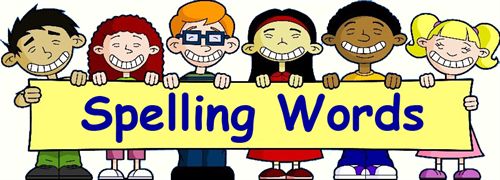 